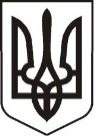 У К Р А Ї Н АЛ У Г А Н С Ь К А    О Б Л А С Т ЬП О П А С Н Я Н С Ь К А    М І С Ь К А    Р А Д А Ш О С Т О Г О   С К Л И К А Н Н ЯРОЗПОРЯДЖЕННЯміського  голови     «21» грудня 2017 р.	                    м. Попасна                                                         № 302                       Про проведення розважального заходу,присвяченого відкриттю міської Новорічної ялинки                   У зв’язку з відкриттям міської Новорічної ялинки 20 грудня 2017 року, згідно з Програмою  проведення  культурно-масових  заходів в місті Попасна  у 2017-2018 роках, затвердженою рішенням сесії міської ради  від 26.01.2017 № 83/7,  керуючись п.20 ч.4                   ст. 42 Закону України «Про місцеве самоврядування в Україні»:1. Фінансово-господарському відділу виконкому міської ради здійснити оплату за проведення розважального заходу, присвяченого відкриттю міської Новорічної ялинки, яке відбулося 20 грудня 2017 року.2. Витрати на оплату розважального заходу здійснити за рахунок  коштів виконкому міської ради на проведення культурно-масових заходів.    Кошторис    витрат  затвердити (додаток). 3. Контроль за виконанням даного розпорядження покласти на  організаційний відділ (Висоцька Н.О.) та фінансово-господарський відділ виконкому міської ради (Омельченко Я.С.)                   Міський голова                                                               Ю.І. ОнищенкоВисоцька,2 05 65Додаток до розпорядження міського голови від 21.12.2017№ 302К О Ш ТО Р И Свитрат на  проведення розважального заходу, присвяченого відкриттю міської Новорічної ялинки       1. Розважальний захід                                                            -  15000 ,00 грн.                            ВСЬОГО:     15000,00 грн. (п'ятнадцять  тисяч   грн. 00 коп.)Начальник організаційного відділу                                                Н.О. Висоцька  Начальник фінансово-господарського відділу  -                                                                     головний бухгалтер                                                                          Я. С. Омельченко